«Согласовано»начальник ОМС УО ПГО_______________ О.М.Уфимцева«___»__________2017 год.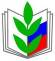 ПРОФСОЮЗ  РАБОТНИКОВ НАРОДНОГО ОБРАЗОВАНИЯ РОССИИПОЛЕВСКАЯ  ГОРОДСКАЯ  ОРГАНИЗАЦИЯ  ПРОФСОЮЗА    В соответствии с Указом Губернатора Свердловской области от 25 сентября 2017 года № 527-УГ « О проведении в Свердловской области в 2018 году мероприятий, посвященных 100-летию Федерации Профсоюзов Свердловской области» городской комитет Профсоюза протоколом № 30 от 23 ноября 2017 года утвердил следующий план мероприятий :Название мероприятия контингентответственныедатаТематические мероприятия для школьников  5-11 классыТематические мероприятия для школьников  5-11 классыТематические мероприятия для школьников  5-11 классыТематические мероприятия для школьников  5-11 классыКонкурс агитационных  листовок «Профсоюзам Свердловской области -100 лет»(Положение к 15.12.17) учащиесяпредседатель профкома ОУпрофактив ОУ15.01.18-01.03.18Конкурс  эссе « Мои родители о Профсоюзе»(Положение к 15.12.17)учащиеся+родители 9-11 классов Председатель профкома, Члены профсоюза ОУ15.01-15.03.18 Конкурс «Лучшее Selfie» с ветераном профсоюзного движения  ОУ.Учащиеся+ветераны профсоюзного движения  ОУпрофком ОУпрофактив ОУ15.01.18-15.02.18Тематические мероприятия для ветеранов  Полевской городской организации Профсоюза работников образованияТематические мероприятия для ветеранов  Полевской городской организации Профсоюза работников образованияТематические мероприятия для ветеранов  Полевской городской организации Профсоюза работников образованияТематические мероприятия для ветеранов  Полевской городской организации Профсоюза работников образованияВстреча молодых педагогов с ветеранами профсоюзного  движения  Полевской городской организации ПрофсоюзаСМП, президиум ГК, председатели профкомов ОУПрезидиум ГК, председатели профкомов ОУ15.02.18Тематические мероприятия для коллективов ОУТематические мероприятия для коллективов ОУТематические мероприятия для коллективов ОУТематические мероприятия для коллективов ОУОткрытое профсоюзное собрание«Моя первичная профсоюзная организация  - вехи истории»Итоги  работы за 2017-11-21 Награждение Грамотами ФПСОПрофсоюзный актив, члены ППОпрофкомпредседатель профкома15.01.18-15.03.18Фотоконкурс «Профсоюзный актив в лицах»члены профсоюза ОУпрофкомпредседатель ППО 1.11.17-1.03.18Конкурс плакатов«Рисуем   труд»работники ОУпредседатели профкомовруководители ОУ1.02-1.03Встреча  с  начальником  ОМС УО ПГО профсоюзного актива ОУ (согласование )Уфимцева О.М.Профсоюзный актив ОУГаврилина Г.Ф.февраль 2018Встреча Главы с   победителями городского конкурса «Лучший председатель профкома -2017», «Лучшая  ППО Полевской городской организации Профсоюза»(согласование)Победители конкурса «Лучшая профсоюзная организация -2017»Гаврилина Г.Ф.февраль 2018Лыжня РоссииЛыжня РоссииЛыжня РоссииЛыжня РоссииСоревнования«Лыжные гонки»члены ППО ОУпредседатели ППОруководители ОУ1.02-10.02.18Праздничные мероприятия, посвященные Дню весны и труда Праздничные мероприятия, посвященные Дню весны и труда Праздничные мероприятия, посвященные Дню весны и труда Праздничные мероприятия, посвященные Дню весны и труда Участие в праздничном шествии трудящихся ПГОработники ОУпредседатели профкомов ОУруководители ОУ1 мая 2018Мероприятия, посвященные Всемирному Дню охраны трудаМероприятия, посвященные Всемирному Дню охраны трудаМероприятия, посвященные Всемирному Дню охраны трудаМероприятия, посвященные Всемирному Дню охраны трудаМесячник по охране труда в ОУ работники ОУУполномоченный по охране труда ОУПредседатель профкома ОУЧлены комиссии по охране труда ОУапрель 2018Участие в областном конкурсе на звание «Лучший ВТИП-2017»внештатный технический инспектор трудаПетрова  О.Б.апрельГородской конкурс листовок«Знай охрану труда»работники ОУуполномоченный по охране трудапредседатель профкома ОУапрель 2018Освещение мероприятий, посвященных 100 –летию ФПСООсвещение мероприятий, посвященных 100 –летию ФПСООсвещение мероприятий, посвященных 100 –летию ФПСООсвещение мероприятий, посвященных 100 –летию ФПСОРабота с муниципальными СМИПрофсоюзный актив ОУПредседатели профкомов ОУ 15.01.18-15.03.18Торжественное собрание профактива г. Полевского , посвященное 100-летию ФПСО(согласование)Профсоюзный актив г.ПолевскогоПредседатели городских организаций Профсоюзафевраль